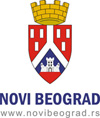 Р е п у б ли и к а  С р б и јаГРАДСКА ОПШТИНА НОВИ БЕОГРАДБулевар Михаила Пупина 167БеоградКОНКУРСНА ДОКУМЕНТАЦИЈА - ЈАВНА НАБАВКА ДОБАРА -ПРЕДМЕТ ЈАВНЕ НАБАВКЕ:ПОМОЋ ИЗБЕГЛИЦИМА- ГРАЂЕВИНСКИ МАТЕРИЈАЛ ЗА ПОБОЉШАЊЕ УСЛОВА СТАНОВАЊА  (отворени поступак јавне набавке)РОК ЗА ДОСТАВЉАЊЕ ПОНУДА:26.12.2019. године до 10:00 часоваДАТУМ ОТВАРАЊА ПОНУДА:26.12.2019. године у 11:00 часоваСАДРЖАЈОПШТИ ПОДАЦИ О ЈАВНОЈ НАБАВЦИПОДАЦИ О НАРУЧИОЦУНазив: Градска општина Нови Београд Адреса: Булевар Михаила Пупина бр. 167, БеоградЛице овлашћено за потписивање уговора: Александар Шапић, председник Градске општинеМатични број: 07047541 Порески идентификациони број: 102265706 Интернет страница: www.novibeograd.rs  ПОДАЦИ О ПРЕДМЕТУ ЈАВНЕ НАБАВКЕПредмет јавне набавке: набавка добра - помоћ интерно расељеним лицима – грађевински материјал за побољшање услова становања , обликована према врсти добара у три партије:Партија 1. Материјал за грађевинске радове Партија 2. Прозори и врата Партија 3. Материјал за опрему купатила и кухињаВрста поступка јавне набавке: Отворени поступак,обликована према врсти у 3 партијеЦиљ поступка: Закључење уговора о јавној набавциНазив из општег речника набавке: за Партију 1: Материјал за градњу; за Партију 2: Прозори, врата и сродни артикли; За Партију 3: Производи за купатила и кухињеОзнака из општег речника набавке: за Партију 1: 44111000; за Партију 2: 44221000; за Партију 3: 44410000;Број предмета јавне набавке: VII-404-1/2019-25Процењена вредност набавке – По партијама:Партија 1 Материјал за градњу: 		168.000,00 динара без ПДВ-а;Партија 2 Прозори, врата   			   71.000,00 динара без ПДВ-а;Партија 3 Материјал за опрему купатила:    	   41.000,00 динара без ПДВ-а;КОНТАКТЛице: Зорица БрадоњићСлужба: Одсек за послове јавних набавки, Одељење за буџет и финансијеТелефон: 011/3106-706Еmail: javnenabavke@novibeograd.rsТЕХНИЧКА СПЕЦИФИКАЦИЈАУ _______________, 							 Одговорно лице понуђачадана _______________                                                             _____________________________III УСЛОВИ ЗА УЧЕШЋЕ У ПОСТУПКУ ЈАВНЕ НАБАВКЕ И УПУТСТВО КАКО СЕ ДОКАЗУЈЕ ИСПУЊЕНОСТ УСЛОВАНАЧИН ДОСТАВЉАЊА ДОКАЗА Наведенe доказе о испуњености услова понуђач може доставити у виду неоверених копија, а наручилац може пре доношења одлуке о додели уговора да тражи од понуђача, чија је понуда на основу извештаја за јавну набавку оцењена као најповољнија, да достави на увид оригинал или оверену копију свих или појединих доказа.Достављање доказа за подизвођаче:За подизвођаче, доказе о испуњености обавезних услова из  члана 75. Закона о јавним набавкама, прилаже понуђач. Ово се односи и на додатне услове које наручилац тражи у предмету ове јавне набавке од подизвођача.Достављање доказа за понуђаче из групе понуђача:Доказе за све понуђаче из групе понуђача доставља члан групе који споразумом буде одређен за носиоца посла, односно који ће поднети понуду и који ће заступати групу понуђача пред наручиоцем.Понуђач уз понуду може прилажити доказе о испуњености услова у неовереним копијама. Наручилац може, пре доношења одлуке о додели уговора, захтевати од понуђача чија је понуда, на основу извештаја Комисије за јавне набавке, оцењена као најповољнија, да достави нa увид оригинал или оверену фотокопију свих или појединих доказа у примереном року који не може бити краћи од 5 дана. Ако понуђач не достави доказе у наведеном року, Наручилац ће његову понуду одбити као неприхватљиву.Уколико је доказ о испуњености услова у електронском документу, понуђач доставља копију електронског документа у писаном облику, у складу са законом којим се уређује електронски документ.Ако понуђач има седиште у другој држави, наручилац може да провери да ли су документи којима понуђач доказује испуњнеост услова издати од стране надлежних органа те државе. Ако понуђач није могао да прибави тражена документа у року за подношење понуда, због тога што она до тренутка подношења понуда нису могла бити издата по прописима државе у којој понуђач има седиште, и уколико уз понуду приложи одговарајући доказ за то, наручилац ће дозволити понуђачу да накнадно достави тражена документа у примереном року. Ако се у држави у којој понуђач има седиште не издају документа из члана 77. Закона о јавним набавкама, понуђач може уместо доказа, приложити своју писану изјаву, дату под кривичном одговорношћу, оверену пред судским или управним органом, јавним бележником или другим надлежним органом те државе.Понуђач, односно добављач (понуђач са којим је закључен уговор) дужан је да без одлагања писмено обавести наручиоца о било каквој промени у вези са испуњености услова из поступка предметне јавне набавке који наступе до доношења одлуке, односно до закључивања уговора, односно током важења уговора о јавној набавци и да је документује на прописани начин. ОБАВЕЗЕ ПОНУЂАЧА КОЈЕ ПРОИЗИЛАЗЕ ИЗ ВАЖЕЋИХ ПРОПИСА О ЗАШТИТИ НА РАДУ, ЗАПОШЉАВАЊУ И УСЛОВИМА РАДА, ЗАШТИТИ ЖИВОТНЕ СРЕДИНЕ Понуђач доказује да примењује и поштује обавезе које произилазе из важећих прописа о заштити на раду, запошљавању, условима рада, заштити животне средине и права интелектуалне својине:Достављањем ОБРАСЦА ИЗЈАВЕ ДА ЈЕ ПОНУЂАЧ ПОШТОВАО ОБАВЕЗЕ КОЈЕ ПРОИЗИЛАЗЕ ИЗ ВАЖЕЋИХ ПРОПИСА или Сачињавањем изјаве у којој се изричито наводи да: а) је поштовао обавезе које произилазе из важећих прописа о заштити на раду, запошљавању и условима рада и заштити животне средине; 	б) гарантује да нема забрану обављања делатности која је на снази у време подношења понуде.Понуђачи који су регистровани у регистру који води Агенција за привредне регистре не морају да доставе доказ из члана 75. став 1. тачка 1. до тачке 4, који су јавно доступни на интернет страници Агенције за привредне регистре – Регистар понуђача. IV. УПУТСТВО ПОНУЂАЧИМА КАКО ДА САЧИНЕ ПОНУДУЈЕЗИК У ПОСТУПКУПонуда, као и сва документација која се односи на понуду, мора бити састављена на српском језику.ОБАВЕЗНА САДРЖИНА ПОНУДЕПонуђачи достављају понуде у складу са конкурсном документацијом и захтеваним условима Наручиоца:ОБРАЗАЦ ТЕХНИЧКА СПЕЦИФИКАЦИЈА (попуњен, потписан и оверен печатом)ОБРАЗАЦ ПОНУДЕ (попуњен, потписан и оверен печатом) ОБРАЗАЦ СТРУКТУРЕ ЦЕНЕ (попуњен, потписан и оверен печатом)МОДЕЛ УГОВОРА – партије 1, 2 и 3 (попуњен, потписан и оверен печатом) ОБРАЗАЦ ИЗЈАВЕ О НЕЗАВИСНОЈ ПОНУДИ (попуњен, потписан и оверен печатом) Понуђачи су дужни да попуне ОБРАЗАЦ ИЗЈАВЕ ДА ЈЕ ПОНУЂАЧ ПОШТОВАО ОБАВЕЗЕ КОЈЕ ПРОИЗИЛАЗЕ ИЗ ВАЖЕЋИХ ПРОПИСА (попуњен, потписан и оверен печатом), или да сачине и приложе изјаву у којој изричито наводе: а) да су поштовали обавезе које произилазе из важећих прописа о заштити на раду,  запошљавању и условима рада и заштити животне срединеб) да понуђач гарантује да је ималац права интелектуалне својине (уколико је то случај)Накнаду за коришћење патента, као и одговорност за повреду заштићених права интелектуалне својине трећих лица сноси понуђач.СПОРАЗУМ О ЗАЈЕДНИЧКОМ ИЗВРШЕЊУ ЈАВНЕ НАБАВКЕ (достављају само понуђачи који подносе заједничку понуду)Напомена: ОБРАЗАЦ ТРОШКОВА ПРИПРЕМЕ ПОНУДЕ не представља обавезну садржину понуде, а понуђач може као саставни део понуде да достави попуњен, потписан од стране овлашћеног лица понуђача и печатом оверен.  ИЗРАДА ПОНУДЕ Понуда се попуњава читко и неизбрисивим мастилом. Понуде морају бити у целини припремљене у складу са Законом о јавним набавкама („Службени гласник РС”, број 124/12, 14/15 и 68/15), позивом за подношење понуда и конкурсном документацијом. Понуђач доставља понуду у писаном облику. Понуда се подноси на обрасцима садржаним у конкурсној документацији. Обрасце дате у конкурсној документацији, односно податке који морају да буду њихов саставни део, понуђачи попуњавају читко, а овлашћено лице понуђача исте потписује и оверава печатом. Потписивањем понуде понуђач се изјашњава да је у потпуности разумео и прихватио све услове из конкурсне документације. Евентуалне грешке настале приликом попуњавања образаца из конкурсне документације и исправљене коректором или рукописом, морају се оверити печатом и потписом одговорног лица. НАЧИН И РОК ДОСТАВЕ ПОНУДАПонуђач подноси понуду у затвореној коверти или кутији, затворену на начин да се приликом отварања понуда може са сигурношћу утврдити да се први пут отвара, непосредно предавањем на шалтер број 4 наручиоца, или поштом на адресу наручиоца: Градска општина Нови Београд, Булевар Михаила Пупина 167, Београд, са назнаком: „Понуда за јавну набавку број VII-404-1/2019-25: помоћ интерно расељеним лицима - грађевински материјал за побољшање услова становања– НЕ ОТВАРАЈ!”Такође, обавезно је навести назив и адресу Понуђача, особу за контакт и број телефона и email за контакт.Понуда се сматра благовременом ако је наручилац исту примио до 26.12.2019. године до 10:00 часова.Неблаговременом понудом ће се сматрати она понуда коју је Наручилац примио након истека рока за подношење понуда. Неблаговремене понуде службеник за јавне набавке Наручиоца ће, по окончању поступка отварања понуда, вратити неотворене понуђачу са назнаком да су поднете неблаговремено.ОТВАРАЊЕ ПОНУДАОтварање понуда ће се обавити јавно, по истеку рока за подношење понуда, дана 26.12.2019. године у 11:0 часова, на адреси наручиоца: Градска општина Нови Београд, Булевар Михајла Пупина 167, Београд, канцеларија 87.Отварање понуда је јавно и може присуствовати свако заинтересовано лице. У поступку отварања понуда активно могу учествовати само овлашћени представници понуђача. Представник понуђача дужан је да достави уредно оверено овлашћење (потписано и оверено печатом) за учествовање у отварању понуда.ИЗМЕНА, ДОПУНА И ОПОЗИВ ПОНУДЕУ складу са чланом 87. став 6. Закона о јавним набавкама, понуђач може у року за подношење понуде да измени, допуни или опозове своју понуду. Измена, допуна или повлачење понуде је пуноважно ако наручилац прими допуну понуде, измењену понуду или обавештење о опозиву понуде пре истека рока за подношење понуда. Измена, допуна или опозив понуде се врши на начин одређен за подношење понуде, непосредно на шалтеру бр. 4 наручиоца, или путем поште на адресу Наручиоца: Градска општина Нови Београд, Булевар Михајла Пупина 167, Београд, са назнаком: „ИЗМЕНА или ДОПУНА или ПОВЛАЧЕЊЕ ПОНУДЕ за јавну набавку број VII-404-1/2019-25: помоћ интерно расељеним лицима - грађевински материјал за побољшање услова становања – НЕ ОТВАРАЈ!”. Понуда се не може допунити, изменити или опозвати након истека рока за подношење понуда. ОБЈАШЊЕЊА КОНКУРСНЕ ДОКУМЕНТАЦИЈЕ Све додатне информације или појашњења у вези са припремањем понуде, заинтересована лица могу тражитуи у писаном облику и то најкасније 5 (пет) дана пре истека рока за подношење понуда. Сва комуникација у поступку јавне набавке врши се писаним путем на начин одређен чланом 20. Закона о јавним набавкама.        Наручилац ће у року од три дана од дана пријема захтева одговор објавити на Порталу Управе за јавне набавке и на својој интернет страници www.novibeograd.rsПитања је потребно упутити на адресу Наручиоца: Градска општина Нови Београд, Булевар Михајла Пупина 167, Београд, са назнаком: „Одсек за послове јавних набавки, за јавну набавку број VII-404-1/2019-25”, или послати факсом на број 011/3114523 или електронском поштом на адресу javnenabavke@novibeograd.rs. Тражење додатних информација и појашњења телефоном, у вези са конкурсном документацијом и припремом понуде, није дозвољено. ИЗМЕНА И ДОПУНА КОНКУРСНЕ ДОКУМЕНТАЦИЈЕ У било ком моменту, пре крајњег рока за подношење понуда, наручилац може, било на сопствену иницијативу или као одговор на питање тражен од стране заинтересованог лица, да измени или допуни конкурсну документацију. Тако формулисане измене или допуне ће бити објављене на Порталу Управе за јавне набавке и на интернет страници наручиоца. Наручилац ће, уколико наступе услови из члана 63. став 5. Закона о јавним набавкама, продужити рок за подношење понуда и објавити обавештење о продужењу рока за подношење понуда на Порталу Управе за јавне набавке и интернет страници наручиоца. У случају продужења рока за отварање понуда, сва права и обавезе наручиоца и понуђача које су подлегале претходном крајњем року за подношење понуда, подлегаће и продуженом крајњем року за подношење понуда.Препорука наручиоца је да се редовно проверава Портал Управе за јавне набавке и/или интернет страница наручиоца како би понуђач био упознат са свим евентуалним изменама и допунама конкурсне документације.ЦЕНА Понуђач је дужан да у обрасцу понуде наведе укупну цену у динарима без ПДВ-а и са ПДВ-ом. У обрасцу структуре цене, понуђач је дужан да наведе цене у динарима по свим траженим позицијама. Укупна понуђена цена у динарима без ПДВ-а и са ПДВ-ом исказана у обрасцу понуде, мора бити иста као укупна понуђена цена у динарима без ПДВ-а и са ПДВ-ом исказана у рекапитулацији Обрасца понуде. Наручилац може да одбије понуду због неуобичајено ниске цене. Неуобичајено ниска цена у смислу Закона о јавним набавкама је понуђена цена која значајно одступа у односу на тржишно упоредиву цену и изазива сумњу у могућност извршења јавне набавке у складу са понуђеним условима. Ако наручилац оцени да понуда садржи неуобичајено ниску цену захтеваће од понуђача детаљно образложење свих њених саставних делова које сматра меродавним, у свему према члану 92. Закона о јавним набавкама. НАЧИН ПЛАЋАЊААвансно плаћање није дозвољено.Уговорена вредност добара биће исплаћена добављачу у року до 45 (четрдесет и пет) дана од дана пријема добара без рекламације и испостављања фактуре. Добављач доставља фактуре наручиоцу путем поште или предајом на шалтеру 4 у згради Градске општине Нови Београд, Булевар Михајла Пупина 167, Београд, са обавезном назнаком „ЈН VII-404-1/2019-25“. СРЕДСТВА ФИНАНСИЈСКОГ  ОБЕЗБЕЂЕЊАКао финансијску гаранцију за добро извршење уговорене обавезе, понуђач је обавезан да у моменту потписивања уговора достави Наручиоцу 1 (једну) бланко, соло меницу неопозиву, безусловну, наплативу на први позив, односно без права приговора за добро извршење уговора у висини од 10% од вредности понуде без ПДВ-а. Уз меницу Добављач доставља: менично овлашћење прописно сачињено, потписано и оверенофотокопију  захтева за регистрацију менице код надлежне банкефотокопију Картона депонованих потписафотокопију ОП обрасца.Наручилац може да реализује средство финансијског обезбеђења уколико понуђач не извршава уговорне обавезе.Рок важења менице је за време трајања уговора и остаје код Наручиоца још 30 дана од дана испоруке добара.. ГАРАНЦИЈАДобро које се испоручује мора бити фабрички ново, у оригиналном паковању и испоручено  на адресу крајњег Корисника о трошку Испоручиоца.Сва добра која се испоручују морају имати декларацију и гаранцију произвођача која мора бити оверена печатом Испоручиоца добра са уписаним датумом испоруке.ПЕРИОД  ЗА КОЈИ СЕ ЗАКЉУЧУЈЕ УГОВОР Уговор се закључује на одређено време тј. на период до реализације испоруке набављеног добра – помоћ интерно расељеним лицима - грађевински материјал за побољшање услова становања, до крајњег Корисника.  РОК ИСПОРУКЕ ДОБАРАРок за испоруку добара не може бити дужи од 7 дана од дана закључења уговора.ВАЖНОСТ ПОНУДЕ Понуђач је дужан да у обрасцу понуде наведе рок важења понуде. Понуда мора да важи 60 дана од дана отварања понуда. У случају да понуђач наведе краћи рок важења понуде, таква понуда ће бити одбијена. У случају да понуђач непрецизно одреди рок важења понуде (нпр: око, оквирно, од-до и сл.), иста ће се сматрати неприхватљивом. ТРОШКОВИ ПРИПРЕМАЊА ПОНУДЕ Понуђач може да у оквиру понуде достави укупан износ и структуру трошкова припремања понуде.Трошкове припремања и подношења понуде сноси искључиво Понуђач и не може тражити од Наручиоца накнаду трошкова. У случају обуставе поступка јавне набавке из разлога који су на страни Наручиоца, Наручилац ће понуђачу надокнадити трошкове прибављања средства обезбеђења, под условом да је Понуђач тражио надокнаду тих трошкова у својој понуди. ПОДНОШЕЊЕ ПОНУДЕ СА ПОДИЗВОЂАЧЕМ Понуђач може да поднесе само једну понуду.Понуђач који је самостално поднео понуду, не може истовремено да учествује у заједничкој понуди или као подизвођач, нити исто лице може учествовати у више заједничких понуда. Наручилац је дужан да одбије све понуде које су поднете супротно забрани из чл. 87. ст. 4 Закона о јавним набавкама.Понуђач је дужан да за подизвођача достави доказе о испуњености обавезних услова из члана 75. став 1. тачка 1) – 4) Закона о јавним набавкама, а доказ о испуњености услова из чл. 75. ст. 1 тачка 5) Закона о јавним набавкама за део набавке који ће извршити преко подизвођача.Понуђач је дужан да у Обрасцу понуде наведе да ли ће извршење предметне набавке, делимично поверити подизвођачу и дужан је да у Обрасцу понуде наведе све тражене податке за подизвођача, као и проценат укупне вредности набавке који ће поверити подизвођачу, а који не може бити већи од 50% и део предмета набавке који ће извршити преко подизвођача. Уколико уговор између Наручиоца и понуђача буде закључен, тај подизвођач ће бити наведен у уговору. Све остале обрасце у понуди и уговор са Наручиоцем, без обзира на број подизвођача, попуњава, печатом оверава и потписује понуђач. Понуђач у потпуности одговара за извршење уговореног посла наручиоцу, без обзира на број подизвођача. Понуђач је дужан да Наручиоцу, на његов захтев, омогући приступ код подизвођача ради утврђивања испуњености услова.ПОДНОШЕЊЕ ЗАЈЕДНИЧКЕ ПОНУДЕ Понуду може поднети и група понуђача. Понуђач које је поднео понуду самостално не може истовремено учествовати у заједничкој понуди, нити исто лице може учествовати у више заједничких понуда. Уколико понуду подноси група понуђача, у Обрасцу понуде потребно је навести све учеснике у заједничкој понуди. Сваки учесник у заједничкој понуди мора испуњавати услове из члана 75. став 1. тачкe 1) – 5) Закона о јавним набавкама .У складу са чланом 81. став 4. Закона о јавним набавкама, саставни део заједничке понуде је споразум којим се понуђачи из групе међусобно и према Наручиоцу, обавезују на извршење јавне набавке. Споразум о заједничком извршењу обавезно садржи податке о: члану групе који ће бити носилац посла, односно који ће поднети понуду и који ће заступати групу понуђача пред наручиоцемпонуђачу који ће у име групе понуђача потписати уговорпонуђачу који ће у име групе понуђача дати средство обезбеђењапонуђачу који ће издати рачунрачуну на који ће бити извршено плаћањеобавезама сваког од понуђача из групе понуђача за извршење уговораПонуђачи који подносе заједничку понуду одговарају неограничено солидарно према Наручиоцу.  19. ПОДНОШЕЊЕ ПОНУДЕ ОД СТРАНЕ ЗАДРУГЕ Задруга може поднети понуду самостално, у своје име, а за рачун задругара или заједничку понуду у име задругара. Ако задруга подноси понуду у своје име за обавезе из поступка јавне набавке и уговора о јавној набавци одговара задруга и задругари у складу са Законом. Ако задруга подноси заједничку понуду у име задругара за обавезе из поступка јавне набавке и уговора о јавној набавци неограничено солидарно одговарају задругари.20. ПОНУДА СА ВАРИЈАНТАМА Подношење понуде са варијантама није дозвољено. 21. КРИТЕРИЈУМ ЗА ОЦЕНУ ПОНУДА Наручилац ће донети одлуку о додели уговора након што спроведе оцењивање понуда применом критеријума НАЈНИЖА ПОНУЂЕНА ЦЕНА, уколико су испуњени сви услови наведени у Конкурсној документацији. 22. КРИТЕРИЈУМ НА ОСНОВУ КОГА ЋЕ НАРУЧИЛАЦ ИЗВРШИТИ ДОДЕЛУ УГОВОРА У СИТУАЦИЈИ КАДА ПОСТОЈЕ ДВЕ ИЛИ ВИШЕ ПОНУДА СА ИСТОМ ПОНУЋЕНОМ ЦЕНОМУколико две или више понуда имају исту најнижу понуђену цену, као најповољнија биће изабрана понуда оног понуђача који је понудио краћи рок испоруке. Уколико ни након примене горе наведеног резервног елемента критеријума није могуће донети одлуку о додели уговора, наручилац ће уговор доделити понуђачу који буде извучен путем жреба. Наручилац ће писмено обавестити све понуђаче који су поднели понуде о датуму када ће се одржати извлачење путем жреба. Жребом ће бити обухваћене само оне понуде које имају једнаку најнижу понуђену цену и исти рок испоруке. Извлачење путем жреба наручилац ће извршити јавно, у присуству понуђача, и то тако што ће називе понуђача исписати на одвојеним папирима, који су исте величине и боје, те ће све те папире ставити у провидну кутију одакле ће извући само један папир. Понуђачу чији назив буде на извученом папиру ће бити додељен уговор. Понуђачима који не присуствују овом поступку, наручилац ће доставити записник извлачења путем жреба. 23. ПОНУДА ДОМАЋЕГ ПОНУЂАЧАУ складу са чланом 86. Закона о јавним набавкама, у случају примене критеријума најниже понуђене цене, а у ситуацији када постоје понуде понуђача који нуде добра домаћег порекла и понуде понуђача који нуде добра страног порекла, наручилац мора изабрати понуду понуђача који нуди добра домаћег порекла, под условом да његова понуђена цена није већа од 5 % у односу на нaјнижу понуђену цену страног понуђача. 24. СТРУЧНА ОЦЕНА ПОНУДА Након спроведене стручне оцене понуда, биће вредноване само понуде које су предате благовремено и које у потпуности испуњавају све захтеве из конкурсне документације, тј. понуде које су одговарајуће и прихватљиве. Неодговарајуће понуде се неће даље разматрати, већ ће бити одбијене. Благовремена понуда је понуда која је примљена од стране наручиоца у року одређеном у позиву за подношење понудаОдговарајућа понуда је понуда која је благовремена и за коју је утврђено да потпуно испуњава све услове из техничке спецификацијеПрихватљива понуда је понуда која је благовремена, коју наручилац није одбио због битних недостатака, која је одговарајућа, која не ограничава нити условљава права наручиоца или обавезе понуђача и која не прелази износ процењене вредности јавне набавке.РАЗЛОЗИ ЗА ОДБИЈАЊЕ ПОНУДЕ Понуда ће бити одбијена: 1) уколико није благовремена2) уколико поседује битне недостатке3) уколико није одговарајућа4) уколико ограничава права наручиоца5) уколико условљава права наручиоца6) уколико ограничава обавезе понуђача7) уколико прелази процењену вредност јавне набавкеБИТНИ НЕДОСТАЦИ ПОНУДЕ СУ: 1) уколико понуђач не докаже да испуњава обавезне услове за учешће2) уколико понуђач не докаже да испуњава додатне услове за учешће3) уколико понуђач није доставио тражено средство обезбеђења4) уколико је понуђени рок важења понуде краћи од прописаног5) уколико понуда садржи неке друге недостатке због којих није могуће утврдити стварну садржину понуде или није могуће упоредити је са другим понудама25. ДОДАТНА ОБЈАШЊЕЊА, КОНТРОЛА И ДОПУШТЕНЕ ИСПРАВКЕ Наручилац може да захтева од Понуђача додатна објашњења која ће му помоћи при прегледу, вредновању и упоређивању понуда, а може да врши и контролу (увид) код Понуђача, односно његовог подизвођача. Захтев за објашњење и одговор на овај захтев биће у писаној форми и њиме се не смеју тражити, нудити или дозволити промене у понуди. Наручилац не може да захтева, дозволи или понуди промену елемената понуде који су од значаја за примену критеријума за доделу уговора, односно промену којом би се понуда која је неодговарајућа или неприхватљива учинила одговарајућом односно прихватљивом, осим ако другачије не произилази из природе поступка јавне набавке. Наручилац може, уз сагласност Понуђача, да изврши исправке рачунских грешака уочених приликом разматрања понуде по окончаном поступку отварања понуда.У случају разлике између јединичне и укупне цене, меродавна је јединична цена. Ако се Понуђач не сагласи са исправком рачунских грешака, Наручилац ће његову понуду одбити као неприхватљиву. 26. НЕГАТИВНЕ РЕФЕРЕНЦЕ Наручилац ће одбити понуду уколико поседује доказ да је понуђач у претходне три године у поступку јавне набавке: поступио супротно забрани из чл. 23. и чл. 25. Закона о јавним набавкама учинио повреду конкуренциједоставио неистините податке у понуди или без оправданих разлога одбио да закључи уговор о јавној набавци, након што му је уговор додељенодбио да достави доказе и средства обезбеђења на шта се у понуди обавезао. Наручилац може одбити понуду уколико поседује доказ у складу са чланом 82. став 3. Закона о јавним набавкама, који потврђује да понуђач није испуњавао своје обавезе по раније закљученим уговорима о јавним набавкама који су се односили на исти предмет набавке, за период од претходне три године. Наручилац може одбити понуду ако поседује доказ из члана 82. став 3. тачка 1. Закона о јавним набавкама који се односи на поступ ак или уговор који је закључио и други наручилац ако је предмет јавне набавке истоврстан. 27. ОБАВЕШТАВАЊЕ ПОНУЂАЧА О РЕЗУЛТАТИМА ПОСТУПКА Оквирни рок за доношење одлуке о додели уговора је 25 дана од дана отварања понуда. 28. ЗАКЉУЧЕЊЕ УГОВОРА Наручилац ће доставити уговор о јавној набавци понуђачу којем је додељен уговор у року од 8 (осам) дана од дана протека рока за подношење захтева за заштиту права из члана 149. Закона о јавним набавкама. У складу са чланом 112. став 2. тачка 5. Закона о јавним набавкама, уколико је поднета само једна понуда, Наручилац може закључити уговор и пре истека рока за подношење захтева за заштиту права. Наручилац ће изабраног Понуђача благовремено обавестити о настанку законских услова за потписивање уговора (одмах по настанку услова, односно по протеку рока за подношење захтева за заштиту права) и позвати га да приступи закључењу уговора. У случају одустајања или неодазивања позиву за закључење уговора, Наручилац има право да закључи уговор о набавци са понуђачем који је следећи најповољнији. РАЗЛОЗИ ЗБОГ КОЈИХ СЕ МОЖЕ ОДУСТАТИ ОД ДОДЕЛЕ УГОВОРА: Наручилац задржава право да обустави поступак у складу са чланом 109. став 1. Закона о јавним набавкамаНаручилац може да обустави поступак јавне набавке у складу са чланом 109. став 2. Закона о јавним набавкама, из објективних и доказивих разлога који се нису могли предвидети у време покретања поступка и који онемогућавају да се започети поступак оконча, односно услед којих је престала потреба наручиоца за предметном набавком због чега се неће понављати у току исте буџетске године, односно у наредних 6 (шест) месеци.  29. ЗАШТИТА ПРАВА ПОНУЂАЧА Подношење захтева за заштиту праваЗахтев за заштиту права може се поднети у току целог поступка јавне набавке, против сваке радње наручиоца. Захтев за заштиту права којим се оспорава врста поступка, садржина позива за подношење понуда, конкурсна документација сматра се благовременим у овом поступку ако је примљен од стране наручиоца најкасније 7 (седам) дана пре истека рока за подношење понуда. Овај захтев за заштиту права има за последицу застој рока за подношење понуда.После доношења одлуке о додели уговора, као и одлуке о обустави поступка рок за подношење захтева за заштиту права је 10 дана од дана објаве одлуке о додели уговора односно о обустави поступка јавне набавке.Достављање захтева за заштиту праваЗахтев за заштиту права доставља се непосредно, предајом на шалтеру 4 писарнице наручиоца који је дужан да да потврду подносиоцу захтева за заштиту права да је примио захтев за заштиту права.Захтев за заштиту права може се предати електронским путем и путем факса, а наручилац је дужан да потврди пријем о захтеву за заштиту права.Захтев за заштиту права подноси се наручиоцу, а копија се истовремено доставља Републичкој комисији.Подносилац захтева за заштиту права дужан је да плати таксу у износу од 120.000,00 динара, уплатом на текући рачун 840-30678845-06, сврха уплате: „ЗЗП; ГРАДСКА ОПШТИНА НОВИ БЕОГРАД; VII-404-1/2019-25“, као позив на број навести број предмета VII-404-1/2019-25.За све што није посебно прецизирано овом конкурсном документацијом, важи Закон о јавним набавкама („Службени гласник РС”, број 124/12, 14/15 и 68/15).НАПОМЕНА: Приликом сачињавања понуде употреба печата није обавезна!!!V. ОПШТИ ПОДАЦИ О ПОНУЂАЧУ у предмету јавне набавке добра: помоћ интерно расељеним лицима - грађевински материјал за побољшање услова становања, број VII-404-1/2019-25У _______________, дана _______________                                     Одговорно лице понуђача                                                                                                 ___________________________VI. ОПШТИ ПОДАЦИ О ПОДИЗВОЂАЧУ у предмету јавне набавке добра: помоћ интерно расељеним лицима - грађевински материјал за побољшање услова становања, број VII-404-1/2019-25У _______________, дана _______________                                     Одговорно лице понуђача                                                                                                 ___________________________УПУТСТВО:Попуњавају само они понуђачи који наступају са подизвођачем, а у случају већег броја подизвођача или чланова заједничке попнуде, понуђач мора овај образац фотокопирати и попуњен приложити за сваког подизвођача односно члана.VII.  СТРУКТУРА ЦЕНЕ у предмету јавне набавке број VII-404-1/2019-25Напомена: наручилац обавештава понуђаче да је свако навођење елемената попут робног знака, патента, типа или произвођаћа у конкурсној документацији праћено речима „или одговарајуће“, стога је потребно је да понуђач у образцу структуре цене наведе назив произвођача и тип одговарајућег производаНапомена: добра се испоручују на адресу крајњих корисника, на територији Градске општине Нови Београд                                                                                                                            Одговорно лице понуђача	___________________________	У _______________, дана _______________                                                                                            VIII ОБРАЗАЦ ПОНУДЕУ предмету јавне набавке добра: помоћ интерно расељеним лицима - грађевински материјал за побољшање услова становања, број VII-404-1/2019-25, дајемо понуду број _______________  од _______________ којом се обавезујемо да квалитетно извршимо испоруку која је предмет набавке, у складу са наведеним условима из конкурсне документације, поштујући све важеће прописе и стандарде, на следећи начин ПОДАЦИ О ПОДИЗВОЂАЧУ Напомена: Табелу ПОДАЦИ О ПОДИЗВОЂАЧУ попуњавају само они понуђачи који подносе  понуду са подизвођачем, а уколико има већи број подизвођача, потребно је да се овај образац копира у оном броју примерака колико има подивођача, да се попуни и достави за сваког подизвођача појединачно.Проценат укупне вредности јавне набавке који понуђач поверава подизвођачу, не може бити већи од 50%, односно, ако понуђач поверава извршење јавне набавке већем броју подизвођача, проценат укупне вредности које понуђач поверава подизвођачима (збирно за све подизвођаче), не може бити већи од 50%. ПОДАЦИ О  УЧЕСНИКУ У ЗАЈЕДНИЧКОЈ ПОНУДИ Напомена: Табелу ПОДАЦИ О  УЧЕСНИКУ У ЗАЈЕДНИЧКОЈ ПОНУДИ попуњавају само они понуђачи који подносе заједничку понуду. Уколико има већи број учесника у заједничкој понуди од места предвиђених у табели, потребно је да се овај образац копира у оном броју примерака колико има учесника у заједничкој понуди, да се попуни и достави за сваког учесника појединачно.У _______________, дана _______________                                                                                           Одговорно лице понуђача                                                                                                                      ______________________IX а. МОДЕЛ УГОВОРА ЗА ПАРТИЈУ 1У  Г  О  В  О  Ро набавци и испоруци грађевинског материјала по Партији 1:      Материјал за грађевинске радовеЗакључен између:1. Градске општина Нови Београд, Булевар Михаила Пупина 167, Нови Београд, матични број: 07047541, ПИБ: 102265706, коју заступа председник Александар Шапић (у даљем тексту: Наручилац)  и2. _______________________________________, са седиштем у _______________, улица ________________________, ПИБ ________________, матични број _________________, текући рачун_________________________, код банке __________________________________, које заступа _______________________________, директор, (у даљем тексту Добављач)Напомена: Уговорну страну попуњава понуђач који подноси самосталну понуду, понуду са подизвођачем или члан групе који ће бити носилац посла или понуђач који ће у име групе понуђача потписати уговор.Опционо (понуђачи из групе понуђача или подизвођачи): ________________________________________________________________________________ ________________________________________________________________________________ ________________________________________________________________________________ (у случају подношења заједничке понуде, односно понуде са учешћем подизвођача, на горњим цртама морају бити наведени сви понуђачи из групе понуђача, односно сви подизвођачи) Члан 1.Наручилац и Добављач у складу са одлуком Градске општине Нови Београд, Булевар Михаила Пупина 167, број VII-404-1/2019-25 од 26.11.2019. године о покретању поступка јавне набавке добра – помоћ интерно расељеним лицима - грађевински материјал за побољшање услова становања, број VII-404-1/2019-25, , која је обликована према врсти добра у три партије и то: Партија 1. Материјал за грађевинске радове; Партија 2. Прозори и врата и Партија 3. Материјал за опрему купатила, по завршеном поступку избора најповољнијег понуђача, закључују Уговор о набавци и испоруци грађевинског материјала по Партији 1:  Материјал за грађевинске радове  у свему према Понуди Понуђача бр. _________ од ________, која је саставни део овог Уговора.Члан 2.            Овим уговором регулишу се међусобна права и обавезе уговорних страна поводом набавке и испоруке грађевинског материјала по Партији 1:  Материјал за грађевинске радове    (зидарске, лимарске, радове на кровној конструкцији и изолацији грађевине), у свему према понуди Понуђача бр. _________ од ______________, а на основу спроведеног поступка јавне набавке добра – помоћ интерно расељеним лицима - грађевински материјал за побољшање услова становања,  у складу са Одлуком и у свему према Понуди  из члана 1. овог уговора. 	Крајњи корисник је избегло лице чијем породичном домаћинству се, на основу Уговора о сарадњи бр. X-020-142 од 18.04.2019. године односно 9-9/312 од 22.04.2019.године, који је Градска општина Нови Београд закључила са Комесаријатом за избеглице и миграције Републике Србије, обезбеђује помоћ у грађевинском материјалу за стварање и побољшање услова становања.Члан 3.   Укупна вредност понуде из члана 1. овог уговора са свим трошковима без обрачунатог ПДВ износи _________________ динара.Укупна вредност понуде из члана 1. овог уговора са свим трошковима са обрачунатим ПДВ износи _________________ динара.Уговорене јединичне цене су фиксне.Члан 4.    Добављач се обавезује да добро из члана 2. овог Уговора, испоручи крајњем Кориснику у року од _____  дана од дана закључења овог уговора.Уговорне стране констатују да се испорука добра врши на адресу крајњег корисника, а према спецификацијама које ће испоручиоцу добара бити уручене након потписивања уговора.	Уговорне стране сматрају да је испорука добара на адресу крајњег Корисника из спецификације извршена оног дана када је добро испоручено, без рекламације. Отпремница мора гласити на Градску општину Нови Београд и мора бити потписана од стране крајњег Корисника. Члан 5.Ако Добављач  добра не испоручи добро у року из члана 4. овог Уговора, Наручилац  ће оставити Испоручиоцу накнадни  рок од осам дана  за испуњење уговорене обавезе.Наручилац може раскинути уговор и без остављања накнадног рока ако из држања Испоручиоца добра произилази да Добављач неће извршити своју обавезу ни у накнадном року.Наручилац може у случају из става 2.  овог члана да активира и меницу као финансијско oбезбеђење за добро извршење посла.Члан 6.	Добро које се испоручује мора бити фабрички ново, у оригиналном паковању и испоручено  на адресу крајњег Корисника о трошку добављача.            Сва добра која се испоручују морају имати декларацију и гаранцију произвођача која мора бити оверена печатом добављача са уписаним датумом испоруке.	Добављач се обавезује да ће по извршеној испоруци одређене врсте и количине добра испоставити Наручиоцу фактуру и отпремницу, на основу стварно испоручених количина и врсте добара, по јединичној цени одређене врсте добра из Понуде понуђача број ____________, од ____________. године.Члан 7.	Квалитет добра које је предмет овог Уговора мора у потпуности одговарати :            - добрима која су понуђена и наведена у спецификацији добра и техничкој спецификацији  које су саставни део конкурсне документације;- важећим домаћим или међународним стандардима за ту врсту  добра;- декларацији о производу.	Наручилац је дужан да примљено добро заједно са крајњим Корисником прегледа  на уобичајени начин и дужан је да добављачу поднесе примедбу путем рекламације,  ако квалитет добра није у складу са захтевима Наручиоца који су наведени у предходном ставу овог члана,  у року од осам дана од дана пријема добра.          	Наручилац  може, у зависности од конкретног случаја да поднесе и рекламацију која није наведена у ставу 1.овог члана.Члан 8.		Рекламација из члана 7. овог Уговора се доставља у писаној форми препорученом поштом Испоручиоцу добра, а у истој се наводе примедбе на испоручену  робу и поднoси предлог за отклањање  недостатака.		Ако је рекламација основана, Добављач  је дужан да у року од 48 часова од момента  пријема рекламације у свему поступи по истој. 		Ако Добављач није у могућности да поступи по примедбама из става 1.овог члана, Наручилац ће вратити добро (на кога се односи рекламација) Испоручиоцу добра и умањити исплату по рачуну  који је дат за испоруку тог добра.		Наручилац има право и да тражи накнаду евентуалне штете.		У случају из става 3. овог члана Наручилац може да активира меницу као финансијско обезбеђење за добро извршење посла. Члан 9.	 Добављач одговара и за скривене недостатке испоручених  добара у року наведеном у гарантном листу произвођача почев од дана када је добро примљено од стране крајњег Корисника, о чему Наручилац  подноси рекламацију на исти начин као у члану 6. и 7. овог Уговора.                                                                   Члан 10.Наручилац има право да се позове на неки недостатак  и у случају кад не изврши своју обавезу да добро прегледа без одлагања или обавезу да у року од  осам дана обавести Испоручиоца о недостацима на добру, ако је тај недостатак био познат Испоручиоцу или му је могао бити познат или му није могао бити непознат.Члан 11.	После поднете три рекламације Наручилац може да раскине уговор и активира меницу  за добро извршење посла.	 Члан 12.Наручилац има право да тражи од Испоручиоца накнаду штете коју трпи на другим стварима,  а која је  последица недостатака на испорученим добрима, подношењем тужбе код надлежног суда.Члан 13.	Наручилац се обавезује да цену прецизирану у прихваћеној понуди за Партију 1: Материјал за грађевинске радове  у износу од ______________ динара без ПДВ-а, а у износу од __________________ динара са ПДВ-ом, исплати са роком доспећа  од ________________ дана од момента пријема фактуре и отпремнице потписане од стране крајњег Корисника,  уплатом на текући рачун добављача бр. ______________________________ , код банке _____________________________________, са позивом на број VII-404-1/2019-25. Добављач је дужан да фактуру достави Наручиоцу на адресу: Градска општина Нови Београд, Булевар Михаила Пупина 167, на шалтер 4 или поштом.  Обавезна назнака на коверти гласи: „За Одсек јавних набавки, фактура у предмету број VII-404-1/2019-25“.Исплата по фактури се може вршити само ако Наручилац нема рекламацију на примљено добро.У случају да Наручилац поднесе рекламацију на примљено добро рок за плаћање почиње да тече тек од дана кад се рекламација отклони по одредбама овог уговора. Рекламација је отклоњена када је Наручилац у свом записнику констатовао да је  поступљено по рекламацији и о томе писмено обавестио добављача.Наручилац ће посебним решењем именовати лице које је задужено за праћење извршења овог Уговора.Члан 14.Добављач је дужан да у моменту закључења овог уговора достави Наручиоцу, као финансијско обезбеђење за добро извршење уговора, једну бланко соло меницу неопозиву, безусловну, наплативу на први позив, односно без права приговора за добро извршење уговора, у висини од 10% вредности понуде без ПДВ-а, што износи укупно ____________________  динара, заједно са пратећим документима:Менично овлашћење - потписано и оверенофотокопију Картона депонованих потписафотокопију извода из Регистра привредних друштава; фотокопију ОП обрасца (обрасца са навођењем лица овлашћених за заступање понуђача); фотокопију захтева за регистрацију менице, овереног од стране пословне банке, као доказ да је меница регистрована у Регистру Народне банке Србије. Рок важења менице је за време трајања уговора и остаје код Наручиоца још 30 дана од дана испоруке добара.Наручилац ће уновчити меницу за добро извршење уговорне обавезе у случају да изабрани понуђач не извршава уговорене обавезе на начин предвиђен Уговором. Члан 15.Овај уговор се закључује на одређено време тј. на период до реализације испоруке набављеног добра помоћ интерно расељеним лицима - грађевински материјал за побољшање услова становања, број VII-404-1/2019-25а односи се на Партију 1: Материјал за грађевинске радове Средства за реализацију јавне набавке добра обезбеђена су по Уговору о сарадњи бр. бр. X-020-142 од 18.04.2019. године односно 9-9/312 од 22.04.2019.године, који је Градска општина Нови Београд закључила са Комесаријатом за избеглице и миграције Републике Србије и налазе се издвојена на рачуну број 840-733154843-26.Под даном закључења уговора са изабраним понуђачем у смислу става 1. овог члана подразумева се дан када обе уговорне стране потпишу и овере овај уговор.Члан 16.	Овај Уговор може бити раскинут сагласном вољом уговорних страна, али и неиспуњењем или неизвршавањем преузетих обавеза једне од уговорних страна, као и из других разлога који су наведени овим Уговором.	Отказни рок од 30 дана тече од дана када једна уговорна страна достави другој писмено обавештење о раскиду Уговора. Члан 17.	На све односе уговорних страна који могу настати поводом овог Уговора, а нису регулисани овим Уговором, примењиваће се одредбе Закона о облигационим односима.	Евентуалне спорове, уговорне стране ће решавати споразумно, у супротном надлежан је Привредни суд у Београду.Члан 18.	Све измене и допуне овог Уговора биће регулисане закључењем посебног Анекса. Члан 19.	Овај Уговор сачињен је у 4 (четири) истоветна примерака, од којих 2 (два) задржава Добављач, а 2 (два) Наручилац.            Добављач                                                                            Наручилац   ______________________ 			          Градска општина Нови Београд                                                                                                                                                                                                                       ______________________                                             __________________________                                                                                                                                                                                                 Александар Шапић, председникУПУТСТВО:Модел уговора је потребно попунити, оверити печатом и потписати од стране одговорног лицаАко у јавној набавци учествују подизвођачи, у тачки 3. наводе се називи подизвођачаАко се у предмету јавне набавке даје заједничка понуда, уговор потписују сви учесници заједничке понуде, а у тачки 4. наводе се имена учесника  заједничке понудеМодел уговора се попуњава траженим подацима на празним цртама, потписује и оверава печатомIX. б. МОДЕЛ УГОВОРА ЗА ПАРТИЈУ 2У  Г  О  В  О  Ро набавци и испоруци грађевинског материјала по Партији 2:      прозори и вратаЗакључен између:1. Градске општина Нови Београд, Булевар Михаила Пупина 167, Нови Београд, матични број: 07047541, ПИБ: 102265706, коју заступа председник Александар Шапић (у даљем тексту: Наручилац)  и2. _______________________________________, са седиштем у _______________, улица ________________________, ПИБ ________________, матични број _________________, текући рачун_________________________, код банке __________________________________, које заступа _______________________________, директор, (у даљем тексту Добављач)Напомена: Уговорну страну попуњава понуђач који подноси самосталну понуду, понуду са подизвођачем или члан групе који ће бити носилац посла или понуђач који ће у име групе понуђача потписати уговор.Опционо (понуђачи из групе понуђача или подизвођачи): ________________________________________________________________________________ ________________________________________________________________________________ ________________________________________________________________________________ (у случају подношења заједничке понуде, односно понуде са учешћем подизвођача, на горњим цртама морају бити наведени сви понуђачи из групе понуђача, односно сви подизвођачи) Уговорне стране сагласно констатују:Члан 1. Наручилац и Добављач у складу са одлуком Градске општине Нови Београд, Булевар Михаила Пупина 167, број VII-404-1/2019-25 од 26.11.2019. године о покретању поступка јавне набавке добра – помоћ интерно расељеним лицима - грађевински материјал за побољшање услова становања, број VII-404-1/2019-25, која је обликована према врсти добра у три партије и то: Партија 1. Материјал за грађевинске радове Партија 2. Прозори и врата и Партија 3. Материјал за опрему купатила, по завршеном поступку избора најповољнијег понуђача, закључују Уговор о набавци и испоруци грађевинског материјала по Партији 2: Прозори и врата, у свему према понуди Понуђача бр. _____ од ________, која је саставни део овог Уговора.Члан 2. Овим уговором регулишу се међусобна права и обавезе уговорних страна поводом набавке и испоруке грађевинског материјала по Партији 2:  Прозори и врата, у свему према понуди Понуђача бр. _____ од ________, а на основу спроведеног поступка јавне набавке добра – помоћ интерно расељеним лицима - грађевински материјал за побољшање услова становања,  у складу са Одлуком и у свему према Понуди  из члана 1. овог уговора. 	Крајњи корисник је избегло лице чијем породичном домаћинству се, на основу Уговора о сарадњи бр. X-020-142 од 18.04.2019. године односно 9-9/312 од 22.04.2019.године, који је Градска општина Нови Београд закључила са Комесаријатом за избеглице и миграције Републике Србије, обезбеђује помоћ у грађевинском материјалу за стварање и побољшање услова становања.Члан 3. Укупна вредност понуде из члана 1. овог уговора са свим трошковима без обрачунатог ПДВ износи _________________ динара.Укупна вредност понуде из члана 1. овог уговора са свим трошковима са обрачунатим ПДВ износи _________________ динара.Уговорене јединичне цене су фиксне.Члан 4.    Добављач се обавезује да добро из члана 2. овог Уговора, испоручи крајњем Кориснику у року од _____  дана од дана закључења овог уговора.Уговорне стране констатују да се испорука добра врши на адресу крајњег корисника, а према спецификацијама које ће испоручиоцу добара бити уручене након потписивања уговора.	Уговорне стране сматрају да је испорука добара на адресу крајњег Корисника из спецификације извршена оног дана када је добро испоручено, без рекламације. Отпремница мора гласити на Градску општину Нови Београд и мора бити потписана од стране крајњег Корисника. Члан 5.Ако Добављач  добра не испоручи добро у року из члана 4. овог Уговора, Наручилац  ће оставити Испоручиоцу накнадни  рок од осам дана  за испуњење уговорене обавезе.Наручилац може раскинути уговор и без остављања накнадног рока ако из држања Испоручиоца добра произилази да Добављач неће извршити своју обавезу ни у накнадном року.Наручилац може у случају из става 2. овог члана да активира и меницу као финансијско oбезбеђење за добро извршење посла.Члан 6.	Добро које се испоручује мора бити фабрички ново, у оригиналном паковању и испоручено  на адресу крајњег Корисника о трошку Испоручиоца.            Сва добра која се испоручују морају имати декларацију и гаранцију произвођача која мора бити оверена печатом Испоручиоца добра са уписаним датумом испоруке.	Добављач се обавезује да ће по извршеној испоруци одређене врсте и количине добра испоставити Наручиоцу фактуру и отпремницу, на основу стварно испоручених количина и врсте добара, по јединичној цени одређене врсте добра из Понуде понуђача број ____________, од ____________. године.Члан 7.	Квалитет добра које је предмет овог Уговора мора у потпуности одговарати :            - добрима која су понуђена и наведена у спецификацији добра и техничкој спецификацији  које су саставни део конкурсне документације;- важећим домаћим или међународним стандардима за ту врсту  добра;- декларацији о производу.	Наручилац је дужан да примљено добро заједно са крајњим Корисником прегледа на уобичајени начин и дужан је да Испоручиоцу добра поднесе примедбу путем рекламације, ако квалитет добра није у складу са захтевима Наручиоца који су наведени у предходном ставу овог члана,  у року од осам дана од дана пријема добра.          	Наручилац  може, у зависности од конкретног случаја да поднесе и рекламацију која није наведена у ставу 1.овог члана.Члан 8.		Рекламација из члана 7. овог Уговора се  доставља у писаној форми препорученом поштом Испоручиоцу добра, а у истој се наводе примедбе на испоручену  робу и поднoси предлог за отклањање  недостатака.		Ако је рекламација основана, Добављач  је дужан да у року од 48 часова од момента  пријема рекламације у свему поступи по истој. 		Ако Добављач није у могућности да поступи по примедбама из става 1.овог члана, Наручилац ће вратити добро (на кога се односи рекламација) Испоручиоцу добра и умањити исплату по рачуну  који је дат за испоруку тог добра.		Наручилац има право и да тражи накнаду евентуалне штете.		У случају из става 3. овог члана Наручилац може да активира меницу као финансијско обезбеђење за добро извршење посла. Члан 9.	 Добављач одговара и за скривене недостатке испоручених  добара у року наведеном у гарантном листу произвођача почев од дана када је добро примљено од стране крајњег Корисника, о чему Наручилац  подноси рекламацију на исти начин као у члану 6. и 7. овог Уговора.                                                                   Члан 10.Наручилац има право да се позове на неки недостатак  и у случају кад не изврши своју обавезу да добро прегледа без одлагања или обавезу да у року од  осам дана обавести Испоручиоца о недостацима на добру, ако је тај недостатак био познат Испоручиоцу или му је могао бити познат или му није могао бити непознат. Члан 11.	После поднете три рекламације Наручилац може да раскине уговор и активира меницу  за добро извршење посла.	 Члан 12.Наручилац има право да тражи од Испоручиоца накнаду штете коју трпи на другим стварима,  а која је  последица недостатака на испорученим добрима, подношењем тужбе код надлежног суда.Члан 13.	Наручилац се обавезује да цену прецизирану у прихваћеној понуди за Партију 2: Прозори и врата, у износу од ______________ динара без ПДВ-а, а у износу од __________________ динара са ПДВ-ом, исплати са роком доспећа  од ________________ дана од момента пријема фактуре и отпремнице потписане од стране крајњег Корисника,  уплатом на текући рачун добављача бр. ______________________________ , код банке _____________________________________, са позивом на број VII-404-1/2019-25. Добављач је дужан да фактуру достави Наручиоцу на адресу: Градска општина Нови Београд, Булевар Михаила Пупина 167, на шалтер 4 или поштом.  Обавезна назнака на коверти гласи: „За Одсек јавних набавки, фактура у предмету број VII-404-1/2019-25“.Исплата по фактури се може вршити само ако Наручилац нема рекламацију на примљено добро.У случају да Наручилац поднесе рекламацију на примљено добро рок за плаћање почиње да тече тек од дана кад се рекламација отклони по одредбама овог уговора. Рекламација је отклоњена када је Наручилац у свом записнику констатовао да је  поступљено по рекламацији и о томе писмено обавестио Испоручиоца.Наручилац ће посебним решењем именовати лице које је задужено за праћење извршења овог Уговора.Члан 14.Добављач је дужан да у моменту закључења овог уговора достави Наручиоцу, као финансијско обезбеђење за добро извршење уговора, једну бланко соло меницу неопозиву, безусловну, наплативу на први позив, односно без права приговора за добро извршење уговора, у висини од 10% вредности понуде без ПДВ-а, што износи укупно ____________________  динара, заједно са пратећим документима:Менично овлашћење - потписано и оверенофотокопију Картона депонованих потписафотокопију извода из Регистра привредних друштава; фотокопију ОП обрасца (обрасца са навођењем лица овлашћених за заступање понуђача); фотокопију захтева за регистрацију менице, овереног од стране пословне банке, као доказ да је меница регистрована у Регистру Народне банке Србије. Рок важења менице је за време трајања уговора и остаје код Наручиоца још 30 дана од дана испоруке добара.Наручилац ће уновчити меницу за добро извршење уговорне обавезе у случају да изабрани понуђач не извршава уговорене обавезе на начин предвиђен Уговором. Члан 15.Овај уговор се закључује на одређено време тј. на период до реализације испоруке набављеног добра – помоћ интерно расељеним лицима - грађевински материјал за побољшање услова становања, а односи се на Партију 2: Прозори и врата.Средства за реализацију јавне набавке добра обезбеђена су по Уговору о сарадњи бр. X-020-142 од 18.04.2019. године односно 9-9/312 од 22.04.2019.године, који је Градска општина Нови Београд закључила са Комесаријатом за избеглице и миграције Републике Србије и налазе се издвојена на рачуну број 840-733154843-26.Под даном закључења уговора са изабраним понуђачем у смислу става 1. овог члана подразумева се дан када обе уговорне стране потпишу и овере овај уговор.Члан 16.	Овај Уговор може бити раскинут сагласном вољом уговорних страна, али и неиспуњењем или неизвршавањем преузетих обавеза једне од уговорних страна, као и из других разлога који су наведени овим Уговором.	Отказни рок од 30 дана тече од дана када једна уговорна страна достави другој писмено обавештење о раскиду Уговора. Члан 17.	На све односе уговорних страна који могу настати поводом овог Уговора, а нису регулисани овим Уговором, примењиваће се одредбе Закона о облигационим односима.	Евентуалне спорове, уговорне стране ће решавати споразумно, у супротном надлежан је Привредни суд у Београду.Члан 18.	Све измене и допуне овог Уговора биће регулисане закључењем посебног Анекса. Члан 19.	Овај Уговор сачињен је у 4 (четири) истоветна примерака, од којих 2 (два) задржава Добављач, а 2 (два) Наручилац.            Добављач                                                                            Наручилац   ______________________ 			          Градска општина Нови Београд                                                                                                                                                                                                                       ______________________                                             __________________________                                                                                                                                                                                                 Александар Шапић, председникУПУТСТВО:Модел уговора је потребно попунити, оверити печатом и потписати од стране одговорног лицаАко у јавној набавци учествују подизвођачи, у тачки 3. наводе се називи подизвођачаАко се у предмету јавне набавке даје заједничка понуда, уговор потписују сви учесници заједничке понуде, а у тачки 4. наводе се имена учесника  заједничке понудеМодел уговора се попуњава траженим подацима на празним цртама, потписује и оверава печатомIX. в.  МОДЕЛ УГОВОРА ЗА ПАРТИЈУ 3У  Г  О  В  О  Ро набавци и испоруци грађевинског материјала по Партији 3:      Материјал за опрему купатила и кухињаЗакључен између: 1. Градске општина Нови Београд, Булевар Михаила Пупина 167, Нови Београд, матични број: 07047541, ПИБ: 102265706, коју заступа председник Александар Шапић (у даљем тексту: Наручилац)  и2. _______________________________________, са седиштем у _______________, улица ________________________, ПИБ ________________, матични број _________________, текући рачун_________________________, код банке __________________________________, које заступа _______________________________, директор, (у даљем тексту Добављач)Напомена: Уговорну страну попуњава понуђач који подноси самосталну понуду, понуду са подизвођачем или члан групе који ће бити носилац посла или понуђач који ће у име групе понуђача потписати уговор.Опционо (понуђачи из групе понуђача или подизвођачи): ________________________________________________________________________________ ________________________________________________________________________________ ________________________________________________________________________________ (у случају подношења заједничке понуде, односно понуде са учешћем подизвођача, на горњим цртама морају бити наведени сви понуђачи из групе понуђача, односно сви подизвођачи) Уговорне стране сагласно констатују:Члан 1.Наручилац и Добављач у складу са одлуком Градске општине Нови Београд, Булевар Михаила Пупина 167, број VII-404-1/2019-25 од 26.11.2019. године о покретању поступка јавне набавке добра – помоћ интерно расељеним лицима - грађевински материјал за побољшање услова становања, број VII-404-1/2019-25, која је обликована према врсти добра у три партије и то: Партија 1. Материјал за грађевинске радове; Партија 2. Прозори и врата и Партија 3. Материјал за опрему купатила и кухиња, по завршеном поступку избора најповољнијег понуђача, закључују Уговор о набавци и испоруци грађевинског материјала по Партији 3: Материјал за опрему купатила и кухиња, у свему према понуди Понуђача бр. _____ од ________, која је саставни део овог Уговора.Члан 2. Овим уговором регулишу се међусобна права и обавезе уговорних страна поводом набавке и испоруке грађевинског материјала по Партији 3:  Материјал за опрему купатила и кухиња, у свему према понуди Понуђача бр. _____ од ________, а на основу спроведеног поступка јавне набавке добра – помоћ интерно расељеним лицима - грађевински материјал за побољшање услова становања, у складу са Одлуком и у свему према Понуди  из члана 1. овог уговора. 	Крајњи корисник је избегло лице чијем породичном домаћинству се, на основу Уговора о сарадњи бр. X-020-142 од 18.04.2019. године односно 9-9/312 од 22.04.2019.године, који је Градска општина Нови Београд закључила са Комесаријатом за избеглице и миграције Републике Србије, обезбеђује помоћ у грађевинском материјалу за стварање и побољшање услова становања.Члан 3. Укупна вредност понуде из члана 1. овог уговора са свим трошковима без обрачунатог ПДВ износи _________________ динара.Укупна вредност понуде из члана 1. овог уговора са свим трошковима са обрачунатим ПДВ износи _________________ динара.Уговорене јединичне цене су фиксне.Члан 4.    Добављач се обавезује да добро из члана 2. овог Уговора, испоручи крајњем Кориснику у року од _______  дана од дана закључења овог уговора.Уговорне стране констатују да се испорука добра врши на адресу крајњег корисника, а према спецификацијама које ће испоручиоцу добара бити уручене након потписивања уговора.	Уговорне стране сматрају да је испорука добара на адресу крајњег Корисника из спецификације извршена оног дана када је добро испоручено, без рекламације. Отпремница мора гласити на Градску општину Нови Београд и мора бити потписана од стране крајњег Корисника. Члан 5.Ако Добављач  добра не испоручи добро у року из члана 4. овог Уговора, Наручилац  ће оставити Испоручиоцу накнадни  рок од осам дана  за испуњење уговорене обавезе.Наручилац може раскинути уговор и без остављања накнадног рока ако из држања Испоручиоца добра произилази да Добављач неће извршити своју обавезу ни у накнадном року.Наручилац може у случају из става 2.  овог члана да активира и меницу као финансијско oбезбеђење за добро извршење посла.Члан 6.	Добро које се испоручује мора бити фабрички ново, у оригиналном паковању и испоручено  на адресу крајњег Корисника о трошку добављача.            Сва добра која се испоручују морају имати декларацију и гаранцију произвођача која мора бити оверена печатом добављача добра са уписаним датумом испоруке.	Добављач се обавезује да ће по извршеној испоруци одређене врсте и количине добра испоставити Наручиоцу фактуру и отпремницу, на основу стварно испоручених количина и врсте добара, по јединичној цени одређене врсте добра из Понуде понуђача број ____________, од ____________. године.Члан 7.	Квалитет добра које је предмет овог Уговора мора у потпуности одговарати :            - добрима која су понуђена и наведена у спецификацији добра и техничкој спецификацији  које су саставни део конкурсне документације;- важећим домаћим или међународним стандардима за ту врсту  добра;- декларацији о производу.	Наручилац је дужан да примљено добро заједно са крајњим Корисником прегледа  на уобичајени начин и дужан је да Испоручиоцу добра поднесе примедбу путем рекламације,  ако квалитет добра није у складу са захтевима Наручиоца који су наведени у предходном ставу овог члана,  у року од осам дана од дана пријема добра.          	Наручилац  може, у зависности од конкретног случаја да поднесе и рекламацију која није наведена у ставу 1.овог члана.Члан 8.		Рекламација из члана 7. овог Уговора се  доставља у писаној форми препорученом поштом Испоручиоцу добра, а у истој се наводе примедбе на испоручену  робу и поднoси предлог за отклањање  недостатака.		Ако је рекламација основана, Добављач  је дужан да у року од 48 часова од момента  пријема рекламације у свему поступи по истој. 		Ако Добављач није у могућности да поступи по примедбама из става 1.овог члана, Наручилац ће вратити добро (на кога се односи рекламација) Испоручиоцу добра и умањити исплату по рачуну  који је дат за испоруку тог добра.		Наручилац има право и да тражи накнаду евентуалне штете.		У случају из става 3. овог члана Наручилац може да активира меницу као финансијско обезбеђење за добро извршење посла. Члан 9.	 Добављач одговара и за скривене недостатке испоручених  добара у року наведеном у гарантном листу произвођача почев од дана када је добро примљено од стране крајњег Корисника, о чему Наручилац  подноси рекламацију на исти начин као у члану 6. и 7. овог Уговора.                                                                   Члан 10.Наручилац има право да се позове на неки недостатак  и у случају кад не изврши своју обавезу да добро прегледа без одлагања или обавезу да у року од  осам дана обавести Испоручиоца о недостацима на добру, ако је тај недостатак био познат Испоручиоцу или му је могао бити познат или му није могао бити непознат.Члан 11.	После поднете три рекламације Наручилац може да раскине уговор и активира меницу  за добро извршење посла.	 Члан 12.Наручилац има право да тражи од добављача накнаду штете коју трпи на другим стварима,  а која је  последица недостатака на испорученим добрима, подношењем тужбе код надлежног суда.Члан 13.	Наручилац се обавезује да цену прецизирану у прихваћеној понуди за Партију 3: Материјал за опрему купатила и кухиња, у износу од ______________ динара без ПДВ-а, а у износу од __________________ динара са ПДВ-ом, исплати са роком доспећа од _________ дана од момента пријема фактуре и отпремнице потписане од стране крајњег Корисника,  уплатом на текући рачун Испоручиоца бр. ______________________________ , код банке _____________________________________, са позивом на број VII-404-1/2019-25. Добављач је дужан да фактуру достави Наручиоцу на адресу: Градска општина Нови Београд, Булевар Михаила Пупина 167, на шалтер 4 или поштом.  Обавезна назнака на коверти гласи: „За Одсек јавних набавки, фактура у предмету број VII-404-1/2019-25“.Исплата по фактури се може вршити само ако Наручилац нема рекламацију на примљено добро.У случају да Наручилац поднесе рекламацију на примљено добро рок за плаћање почиње да тече тек од дана кад се рекламација отклони по одредбама овог уговора. Рекламација је отклоњена када је Наручилац у свом записнику констатовао да је  поступљено по рекламацији и о томе писмено обавестио Испоручиоца.Наручилац ће посебним решењем именовати лице које је задужено за праћење извршења овог Уговора.Члан 14.Добављач је дужан да у моменту закључења овог уговора достави Наручиоцу, као финансијско обезбеђење за добро извршење уговора, једну бланко соло меницу неопозиву, безусловну, наплативу на први позив, односно без права приговора за добро извршење уговора, у висини од 10% вредности понуде без ПДВ-а, што износи укупно ____________________  динара, заједно са пратећим документима:Менично овлашћење - потписано и оверенофотокопију Картона депонованих потписафотокопију извода из Регистра привредних друштава; фотокопију ОП обрасца (обрасца са навођењем лица овлашћених за заступање понуђача); фотокопију захтева за регистрацију менице, овереног од стране пословне банке, као доказ да је меница регистрована у Регистру Народне банке Србије. Рок важења менице је за време трајања уговора и остаје код Наручиоца још 30 дана од дана испоруке добара.Наручилац ће уновчити меницу за добро извршење уговорне обавезе у случају да изабрани понуђач не извршава уговорене обавезе на начин предвиђен Уговором.Члан 15.Овај уговор се закључује на одређено време тј. на период до реализације испоруке набављеног добра – помоћ интерно расељеним лицима - грађевински материјал за побољшање услова становања, а односи се на Партију 3: Материјал за опрему купатила и кухиња.Средства за реализацију јавне набавке добра обезбеђена су по Уговору о сарадњи бр. X-020-142 од 18.04.2019. године односно 9-9/312 од 22.04.2019.године, који је Градска општина Нови Београд закључила са Комесаријатом за избеглице и миграције Републике Србије и налазе се издвојена на рачуну број 840-733154843-26.Под даном закључења уговора са изабраним понуђачем у смислу става 1. овог члана подразумева се дан када обе уговорне стране потпишу и овере овај уговор.Члан 16.	Овај Уговор може бити раскинут сагласном вољом уговорних страна, али и неиспуњењем или неизвршавањем преузетих обавеза једне од уговорних страна, као и из других разлога који су наведени овим Уговором.	Отказни рок од 30 дана тече од дана када једна уговорна страна достави другој писмено обавештење о раскиду Уговора. Члан 17.	На све односе уговорних страна који могу настати поводом овог Уговора, а нису регулисани овим Уговором, примењиваће се одредбе Закона о облигационим односима.	Евентуалне спорове, уговорне стране ће решавати споразумно, у супротном надлежан је Привредни суд у Београду.Члан 18.	Све измене и допуне овог Уговора биће регулисане закључењем посебног Анекса. Члан 19.	Овај Уговор сачињен је у 4 (четири) истоветна примерака, од којих 2 (два) задржава Добављач, а 2 (два) Наручилац.            Добављач                                                                            Наручилац   ______________________ 			          Градска општина Нови Београд                                                                                                                                                                                                                       ______________________                                             __________________________                                                                                                                                                                                                 Александар Шапић, председникУПУТСТВО:  Модел уговора је потребно попунити, оверити печатом и потписати од стране одговорног лицаАко у јавној набавци учествују подизвођачи, у тачки 3. наводе се називи подизвођачаАко се у предмету јавне набавке даје заједничка понуда, уговор потписују сви учесници заједничке понуде, а у тачки 4. наводе се имена учесника  заједничке понудеМодел уговора се попуњава траженим подацима на празним цртама, потписује и оверава печатомX. ОБРАЗАЦ ИЗЈАВЕ О НЕЗАВИСНОЈ ПОНУДИ у предмету јавне набавке добра помоћ интерно расељеним лицима - грађевински материјал за побољшање услова становања, број VII-404-1/2019-25, понуђач ________________________________________________________________________________(име и адреса понуђача )под пуном материјалном и кривичном одговорношћу изјављује да је своју понуду број _______________ од _______________ поднео независно без договора са другим понуђачима и заинтересованим лицима.У _______________, дана _______________                                      Одговорно лице понуђача                                                                                     ___________________________XI. ОБРАЗАЦ ТРОШКОВА ПРИПРЕМЕ ПОНУДЕу предмету јавне набавке добра: помоћ интерно расељеним лицима - грађевински материјал за побољшање услова становања, број VII-404-1/2019-25, прилажемо следећу структуру трошкова насталих приликом припреме понуде: Понуђач:(пун назив, адреса и матични број понуђача)Укупан износ трошкова за припрему понуде износи:_________________ са ПДВ-ом.У _______________, дана _______________                                    Одговорно лице понуђача                                                                                                 ___________________________УПУТСТВО:Понуђач попуњава образац подацима о трошковима које има приликом израде понуде.XII. ОБРАЗАЦ ИЗЈАВЕ О ПОШТОВАЊУ ОБАВЕЗА ИЗ ЧЛАНА 75. СТАВ 2. ЗАКОНАУ предмету јавнe набавкe добра - Електрична енергија, VII-404-1/2019-3, понуђач ____________________________________________________________________________ (име и адреса понуђача )изјављује под пуном материјалном и кривичном одговорношћу да а) је поштовао обавезе које произилазе из важећих прописа о заштити на раду, запошљавању и условима рада и заштити животне средине; 	б) гарантује да нема забрану обављања делатности која је на снази у време подношења понуде.У _______________, дана _______________                                                                                             Одговорно лице понуђачаXIII ПП Образац.................................................Место за печат НаручиоцаНАРУЧИЛАЦ: ГРАДСКА ОПШТИНА НОВИ БЕОГРАД БУЛЕВАР МИХАИЛА ПУПИНА БРОЈ 167 11070 НОВИ БЕОГРАД„НЕ ОТВАРАЈ“Понуда за јавну набавку добра- помоћ интерно расељеним лицима - грађевински материјал за побољшање услова становања, број VII-404-1/2019-25ПОНУЂАЧ:..................................................................................................................................................................(Назив понуђача)..................................................................................................................................................................(Адреса понуђача)....................................................................................................................................................(Матични број и ПИБ)....................................................................................................................................................(Име и презиме особе за контакт, функција, телефоn и email)ПОДИЗВОЂАЧ:..................................................................................................................................................................СВИ ПОНУЂАЧИ ИЗ ГРУПЕ ПОНУЂАЧА:......................................................................................................................................................................................................................................................................................................................................................................................................................................................................................................М.П.Упутство:Понуђач лепи овај образац на лице коверте, место где се попуњава адреса. За подизвођаче и учеснике групе понуђача попуњавају се исти подаци као и за понуђаче. Ако у понуди нема подизвођача или ако понуду не подноси група ти делови образца се дијагонално прецртавају.Општи подаци о јавној набавциТехничка спецификацијаУслови за учешће у поступку јавне набавке и упутство како се доказује испуњеност условаУпутство понуђачима како да сачине понудуОпшти подаци о понуђачуОпшти подаци о подизвођачуОбразац структура цене Образац понудеа. Модел уговора за Партију 1 б. Модел уговора за Партију 2в. Модел уговора за Партију 3Образац изјаве о независној понуди  Образац трошкова припреме понудеОбразац изјаве о поштовању обавеза из члана 75. став 2. ЗаконаПП образацСПЕЦИФИКАЦИЈА ЗА НАБАВКУ ГРАЂЕВИНСКОГ МАТЕРИЈАЛА ЗА ИНТЕРНО РАСЕЉЕНА ЛИЦА Напомена: наручилац обавештава понуђаче да је свако навођење елемената попут робног знака, патента, типа или произвођаћа у конкурсној документацији праћено речима „или одговарајуће“, стога је потребно је да понуђач у образцу структуре цене наведе назив произвођача и тип одговарајућег производа СПЕЦИФИКАЦИЈА ЗА НАБАВКУ ГРАЂЕВИНСКОГ МАТЕРИЈАЛА ЗА ИНТЕРНО РАСЕЉЕНА ЛИЦА Напомена: наручилац обавештава понуђаче да је свако навођење елемената попут робног знака, патента, типа или произвођаћа у конкурсној документацији праћено речима „или одговарајуће“, стога је потребно је да понуђач у образцу структуре цене наведе назив произвођача и тип одговарајућег производа СПЕЦИФИКАЦИЈА ЗА НАБАВКУ ГРАЂЕВИНСКОГ МАТЕРИЈАЛА ЗА ИНТЕРНО РАСЕЉЕНА ЛИЦА Напомена: наручилац обавештава понуђаче да је свако навођење елемената попут робног знака, патента, типа или произвођаћа у конкурсној документацији праћено речима „или одговарајуће“, стога је потребно је да понуђач у образцу структуре цене наведе назив произвођача и тип одговарајућег производа СПЕЦИФИКАЦИЈА ЗА НАБАВКУ ГРАЂЕВИНСКОГ МАТЕРИЈАЛА ЗА ИНТЕРНО РАСЕЉЕНА ЛИЦА Напомена: наручилац обавештава понуђаче да је свако навођење елемената попут робног знака, патента, типа или произвођаћа у конкурсној документацији праћено речима „или одговарајуће“, стога је потребно је да понуђач у образцу структуре цене наведе назив произвођача и тип одговарајућег производа ВРСТА    МАТЕРИЈАЛАВРСТА    МАТЕРИЈАЛАЈЕД МЕРЕУКУПНОПАРТИЈА 1ПАРТИЈА 1ПАРТИЈА 1ПАРТИЈА 1ГРАЂЕВИНСКИ МАТЕРИЈАЛГРАЂЕВИНСКИ МАТЕРИЈАЛГРАЂЕВИНСКИ МАТЕРИЈАЛ1.1ГИПС ПЛОЧЕ  12.5 мм ДЕБЉИНЕ ;   димензије: 1,20 Х 2,00 М   КОМ60,00МАТЕРИЈАЛ ЗА ФАСАДУМАТЕРИЈАЛ ЗА ФАСАДУМАТЕРИЈАЛ ЗА ФАСАДУ1.2ЛЕПАК ЗА СТИРОПОР, "Austrotherm FIX", 1/25Кг (потрошња 4,5Кг/м2)КОМ50,00КРОВ1.3ПОКРИВНИ ЛИМ У ОБЛИКУ ЦРЕПА,  1,02X2,1м; ЧЕЛИК  O,5mm, CRVENI 1/2.142m2КОМ12,00ИЗОЛАЦИЈА1.4КАМЕНА ВУНА Multirock 10 cm 120×60 TahuМ2210,001.5МИНЕРАЛНА ВУНА УРСА 10 цмМ2220,00ПАРТИЈА 2ПАРТИЈА 2ПАРТИЈА 2СОБНА ВРАТА   ДРВЕНА СА ПРИПАДАЈУЋИМ ШТОКОМ (ФУРНИРАНА СА ЗАВРШНИМ СЛОЈЕМ ЛАКА И МЕХАНИЗМОМ ЗА ОТВАРАЊЕ И ЗАТВАРАЊЕ)СОБНА ВРАТА   ДРВЕНА СА ПРИПАДАЈУЋИМ ШТОКОМ (ФУРНИРАНА СА ЗАВРШНИМ СЛОЈЕМ ЛАКА И МЕХАНИЗМОМ ЗА ОТВАРАЊЕ И ЗАТВАРАЊЕ)СОБНА ВРАТА   ДРВЕНА СА ПРИПАДАЈУЋИМ ШТОКОМ (ФУРНИРАНА СА ЗАВРШНИМ СЛОЈЕМ ЛАКА И МЕХАНИЗМОМ ЗА ОТВАРАЊЕ И ЗАТВАРАЊЕ)ДЕСНА:2.190Х205КОМ12.2ВРАТА ЗА КУПАТИЛОВРАТА ЗА КУПАТИЛОВРАТА ЗА КУПАТИЛОЛЕВА2.380Х200КОМ1ДВОКРИЛИНИ  ПРОЗОРИ  ( Ш х В ) ВЕРТИКАЛНО И ХОРИЗОНТАЛНО ОТВАРАЊЕ, ПЕТОКОМОРНИ, БОЈА:БЕЛАДВОКРИЛИНИ  ПРОЗОРИ  ( Ш х В ) ВЕРТИКАЛНО И ХОРИЗОНТАЛНО ОТВАРАЊЕ, ПЕТОКОМОРНИ, БОЈА:БЕЛАДВОКРИЛИНИ  ПРОЗОРИ  ( Ш х В ) ВЕРТИКАЛНО И ХОРИЗОНТАЛНО ОТВАРАЊЕ, ПЕТОКОМОРНИ, БОЈА:БЕЛА120 Х 120 КОМ 6 ПАРТИЈА 3ПАРТИЈА 3ПАРТИЈА 3ОПРЕМА ЗА КУПАТИЛО, КЕРАМИКА3.1ЗИДНЕ ПЛОЧИЦЕm2                                                                                                                                                                                                                                                                                                                         30,003.2ПОДНЕ  ПЛОЧИЦЕm2 16,003.3СПОЉНЕ ПЛОЧИЦЕ m2 30,003.4ЛЕПАК ЗА ПЛОЧИЦЕ CEREZIT  CМ  11   1/25 kg  ( 4 kg/m2)КОМ6,001.ОБАВЕЗНИ УСЛОВИза учешће из члана 75. Закона о јавним набавкама Упутство како се  доказује испуњеност услова Доказивање испуњености обавезних услова за правна лица као понуђача, за предузетнике као понуђаче и за физичка лица као понуђаче   1.1Да је регистрован код надлежног органа, односно да је уписан у одговарајући регистар Члан 75. став 1. тачка 1. Закона о јавним набавкама - Правно лице - извод из регистра Агенције за привредне регистре односно извод из регистра надлежног суда односно полицијске управе- Предузетник - извод из регистра Агенције за привредне регистре или извод из одговарајућег регистра- Физичко лице - /   1.2. Да понуђач и његов законски заступник није  осуђиван за:1. неко  од кривичних дела као члан организоване криминалне  групе, 2. кривична дела  против привреде,3. кривична дела  против животне средине,4. кривично дело против примања и давања мита  и 5. кривично дело преваре  Члан 75. став 1. тачка 2. Закона о јавним набавкамаКао доказ прилаже се:1. За правно лице као понуђача  - Извод из казнене евиденције, односно уверење основног суда  на чијем је подручју седиште домаћег правног лица, односно представништва или огранка страног правног лица- Извод из казнене евиденције Посебног одељења за организовани криминал Вишег суда у Београду  2. За законског  заступника правног лицаИзвод из казнене евиденције надлежне полицијске управе Министарства унутрашњих послова да лице није осуђивано за неко од наведених кривичних дела (захтев за издавање се може поднети према месту рођења или према месту пребивалишта) 3. За предузетника као понуђача Извод из казнене евиденције, односно уверење  надлежне полицијске управе Министарства унутрашњих послова да лице није осуђивано за неко од наведених  кривичних дела  (захтев за издавање се може поднети према месту  рођења или према месту пребивалишта)4. За физичко лице као понуђачаИзвод из казнене евиденције, односно уверење  надлежне полицијске управе Министарства унутрашњих послова да лице није осуђивано за неко од наведених кривичних дела  (захтев за издавање се може поднети према месту рођења или према месту пребивалишта).Докази који се прилажу по одредбама ове тачке не могу бити старији од два месеца пре отварања понуда   1.3.Да је измирио доспеле порезе, доприносе и друге јавне дажбине  у складу са прописима Републике Србије или стране државе када има седиште  на њеној територији Члан 75. став 1. тачка 4. Закона о јавним набавкамаКао доказ подносилац понуде прилаже :1. Уверење Пореске управе Министарства финансија Републике Србије да је измирио доспеле порезе и доприносе2. Уверење Пореске управе јединице локалне самоуправе да је измирио обавезе по основну изворних локалних јавних  прихода  или  потврда надлежног органа да се понуђач  налази у поступку приватизације.Докази који се прилажу не могу бити старији од два месеца пре отварања понуда    1.4Да понуђач има важећу дозволу надлежног органа  за обављање делатности  из предмета јавне набавке, ако је таква дозвола предвиђена посебним прописомЧлан 75. став 1. тачка 5. Закона о јавним набавкама/1.5Понуђач је дужан да при састављању понуде изричито наведе да је поштовао обавезе које произлазе из важећих прописа о заштити на раду, запошљавању и условима рада, заштити животне средине, као и да нема забрану обављања делатности која је на снази у време подношења понуде (члан 75. став 2. Закона).Попуњен Образац изјаве (Образац 12) 2.ДОДАТНИ УСЛОВИза учешће из члана 76. Закона о јавним набавкамаУпутство како се доказује испуњеност услова Доказивање испуњености додатних услова за правна лица као понуђаче и за предузетнике као понуђаче2.1Да понуђач располаже неопходним техничким капацитетом, и то:Камион за превоз робе носивости минимум 2tДоказ: Копија саобраћајне дозволе за камион и књиговодствена картица на којој је књижено возило (оверена печатом фирме) или уговор о закупу/лизингу.Додатне услове из тачке 1) мора да испуни сваки понуђач;Додатне услове из тачке 1) понуђачи из групе понуђача испуњавају заједно;Назив понуђачаАдресаРегистарски број Матични бројПорески идентификациони бројБрој телефонаБрој телефаксаЕmail адресаБрој текућег рачунаКод банкеДиректорЛице за контактЛице одговорно за потписивање уговораНазив подизвођача АдресаРегистарски број Матични бројПорески идентификациони бројБрој телефонаБрој телефаксаЕmail адресаБрој текућег рачунаПословна банкаДиректорЛице за контактВРСТА    МАТЕРИЈАЛАЈЕД МЕРЕКОЛИЧИНАЦена по јединици без ПДВЦена по јединици са ПДВУкупно без ПДВУкупно са ПДВ1.1ГИПС ПЛОЧЕ  12.5 мм ДЕБЉИНЕ ;   димензије: 1,20 Х 2,00 М   КОМ60,001.2ЛЕПАК ЗА СТИРОПОР, "Austrotherm FIX", 1/25Кг (потрошња 4,5Кг/м2)КОМ50,001.3ПОКРИВНИ ЛИМ У ОБЛИКУ ЦРЕПА,  1,02X2,1м; ЧЕЛИК  O,5mm, CRVENI 1/2.142m2КОМ12,001.4КАМЕНА ВУНА Multirock 10 cm 120×60 TahuМ2210,001.5МИНЕРАЛНА ВУНА УРСА 10 цмМ2220,00Укупно за ПАРТИЈУ 1:Укупно за ПАРТИЈУ 1:Укупно за ПАРТИЈУ 1:Укупно за ПАРТИЈУ 1:Укупно за ПАРТИЈУ 1:ПАРТИЈА 2ПАРТИЈА 2ПАРТИЈА 2ПАРТИЈА 2ПАРТИЈА 2ПАРТИЈА 2ПАРТИЈА 2СОБНА ВРАТА   ДРВЕНА СА ПРИПАДАЈУЋИМ ШТОКОМ (ФУРНИРАНА СА ЗАВРШНИМ СЛОЈЕМ ЛАКА И МЕХАНИЗМОМ ЗА ОТВАРАЊЕ И ЗАТВАРАЊЕ)СОБНА ВРАТА   ДРВЕНА СА ПРИПАДАЈУЋИМ ШТОКОМ (ФУРНИРАНА СА ЗАВРШНИМ СЛОЈЕМ ЛАКА И МЕХАНИЗМОМ ЗА ОТВАРАЊЕ И ЗАТВАРАЊЕ)СОБНА ВРАТА   ДРВЕНА СА ПРИПАДАЈУЋИМ ШТОКОМ (ФУРНИРАНА СА ЗАВРШНИМ СЛОЈЕМ ЛАКА И МЕХАНИЗМОМ ЗА ОТВАРАЊЕ И ЗАТВАРАЊЕ)СОБНА ВРАТА   ДРВЕНА СА ПРИПАДАЈУЋИМ ШТОКОМ (ФУРНИРАНА СА ЗАВРШНИМ СЛОЈЕМ ЛАКА И МЕХАНИЗМОМ ЗА ОТВАРАЊЕ И ЗАТВАРАЊЕ)СОБНА ВРАТА   ДРВЕНА СА ПРИПАДАЈУЋИМ ШТОКОМ (ФУРНИРАНА СА ЗАВРШНИМ СЛОЈЕМ ЛАКА И МЕХАНИЗМОМ ЗА ОТВАРАЊЕ И ЗАТВАРАЊЕ)СОБНА ВРАТА   ДРВЕНА СА ПРИПАДАЈУЋИМ ШТОКОМ (ФУРНИРАНА СА ЗАВРШНИМ СЛОЈЕМ ЛАКА И МЕХАНИЗМОМ ЗА ОТВАРАЊЕ И ЗАТВАРАЊЕ)СОБНА ВРАТА   ДРВЕНА СА ПРИПАДАЈУЋИМ ШТОКОМ (ФУРНИРАНА СА ЗАВРШНИМ СЛОЈЕМ ЛАКА И МЕХАНИЗМОМ ЗА ОТВАРАЊЕ И ЗАТВАРАЊЕ)ДЕСНАДЕСНАДЕСНАДЕСНАДЕСНАДЕСНАДЕСНА2.190Х205КОМ1ВРАТА ЗА КУПАТИЛОВРАТА ЗА КУПАТИЛОВРАТА ЗА КУПАТИЛОВРАТА ЗА КУПАТИЛОВРАТА ЗА КУПАТИЛОВРАТА ЗА КУПАТИЛОВРАТА ЗА КУПАТИЛОДВОКРИЛИНИ  ПРОЗОРИ  ( Ш х В ) ВЕРТИКАЛНО И ХОРИЗОНТАЛНО ОТВАРАЊЕ, ПЕТОКОМОРНИ, БОЈА:БЕЛАДВОКРИЛИНИ  ПРОЗОРИ  ( Ш х В ) ВЕРТИКАЛНО И ХОРИЗОНТАЛНО ОТВАРАЊЕ, ПЕТОКОМОРНИ, БОЈА:БЕЛАДВОКРИЛИНИ  ПРОЗОРИ  ( Ш х В ) ВЕРТИКАЛНО И ХОРИЗОНТАЛНО ОТВАРАЊЕ, ПЕТОКОМОРНИ, БОЈА:БЕЛАДВОКРИЛИНИ  ПРОЗОРИ  ( Ш х В ) ВЕРТИКАЛНО И ХОРИЗОНТАЛНО ОТВАРАЊЕ, ПЕТОКОМОРНИ, БОЈА:БЕЛАДВОКРИЛИНИ  ПРОЗОРИ  ( Ш х В ) ВЕРТИКАЛНО И ХОРИЗОНТАЛНО ОТВАРАЊЕ, ПЕТОКОМОРНИ, БОЈА:БЕЛАДВОКРИЛИНИ  ПРОЗОРИ  ( Ш х В ) ВЕРТИКАЛНО И ХОРИЗОНТАЛНО ОТВАРАЊЕ, ПЕТОКОМОРНИ, БОЈА:БЕЛАДВОКРИЛИНИ  ПРОЗОРИ  ( Ш х В ) ВЕРТИКАЛНО И ХОРИЗОНТАЛНО ОТВАРАЊЕ, ПЕТОКОМОРНИ, БОЈА:БЕЛА2.3120 Х 120 КОМ 6 Укупно за ПАРТИЈУ 2:Укупно за ПАРТИЈУ 2:Укупно за ПАРТИЈУ 2:Укупно за ПАРТИЈУ 2:Укупно за ПАРТИЈУ 2:ПАРТИЈА 3:ПАРТИЈА 3:ПАРТИЈА 3:ПАРТИЈА 3:ПАРТИЈА 3:ПАРТИЈА 3:ПАРТИЈА 3:ОПРЕМА ЗА КУПАТИЛО, КЕРАМИКАОПРЕМА ЗА КУПАТИЛО, КЕРАМИКАОПРЕМА ЗА КУПАТИЛО, КЕРАМИКАОПРЕМА ЗА КУПАТИЛО, КЕРАМИКАОПРЕМА ЗА КУПАТИЛО, КЕРАМИКАОПРЕМА ЗА КУПАТИЛО, КЕРАМИКАОПРЕМА ЗА КУПАТИЛО, КЕРАМИКА3.1ЗИДНЕ ПЛОЧИЦЕm2                                                                                                                                                                                                                                                                                                                         30,003.2ПОДНЕ  ПЛОЧИЦЕm2 16,003.3СПОЉНЕ ПЛОЧИЦЕ m2 30,003.4ЛЕПАК ЗА ПЛОЧИЦЕ CEREZIT  CМ  11   1/25 kg  ( 4 kg/m2)КОМ6,00Укупно за ПАРТИЈУ 3:Укупно за ПАРТИЈУ 3:Укупно за ПАРТИЈУ 3:Укупно за ПАРТИЈУ 3:Укупно за ПАРТИЈУ 3:Укупно за ПАРТИЈУ 3:Назив:Адреса и седиште:Матични број: ПИБ:Овлашћено лице:Особа за контакт:Е-mail:Телефон:Телефакс:Број рачуна и назив банке:Назив:Адреса и седиште:Матични број: ПИБ:Овлашћено лице:Особа за контакт:Е-mail:Телефон:Телефакс:Број рачуна и назив банке:Проценат укупне вредности набавке који ће извршити подизвођач:Проценат укупне вредности набавке који ће извршити подизвођач:%Подизвођач ће предмет јавне набавке извршити у делу:Назив:Адреса и седиште:Матични број: ПИБ:Овлашћено лице:Особа за контакт:Е-mail:Телефон:Телефакс:Број рачуна и назив банке:Понуда се подноси за партију:(Заокружити број партије за коју се подноси понуда)Понуда се подноси за партију:(Заокружити број партије за коју се подноси понуда)Понуда се подноси за партију:(Заокружити број партије за коју се подноси понуда)122223ПАРТИЈА 1ПАРТИЈА 1ПАРТИЈА 1ПАРТИЈА 1ПАРТИЈА 1ПАРТИЈА 1ПАРТИЈА 1ПАРТИЈА 1ПАРТИЈА 1Укупан износ понуде за Партију 1(из обрасца Структура цене)Без ПДВБез ПДВУкупан износ понуде за Партију 1(из обрасца Структура цене)Са ПДВСа ПДВНачин и услови плаћања:Начин и услови плаћања:Плаћање ће се вршити у року до 45 дана од дана пријема фактуре.Плаћање ће се вршити у року до 45 дана од дана пријема фактуре.Плаћање ће се вршити у року до 45 дана од дана пријема фактуре.Плаћање ће се вршити у року до 45 дана од дана пријема фактуре.Плаћање ће се вршити у року до 45 дана од дана пријема фактуре.Плаћање ће се вршити у року до 45 дана од дана пријема фактуре.Плаћање ће се вршити у року до 45 дана од дана пријема фактуре.Рок испоруке добара(не може бити дужи од  7 дана од дана закључења уговора. Прецизно навести број дана. Понуђач не употребљава речце „од“ и „до“, само наводи број дана)Рок испоруке добара(не може бити дужи од  7 дана од дана закључења уговора. Прецизно навести број дана. Понуђач не употребљава речце „од“ и „до“, само наводи број дана)Рок испоруке добара(не може бити дужи од  7 дана од дана закључења уговора. Прецизно навести број дана. Понуђач не употребљава речце „од“ и „до“, само наводи број дана)Рок испоруке добара(не може бити дужи од  7 дана од дана закључења уговора. Прецизно навести број дана. Понуђач не употребљава речце „од“ и „до“, само наводи број дана)Рок испоруке добара(не може бити дужи од  7 дана од дана закључења уговора. Прецизно навести број дана. Понуђач не употребљава речце „од“ и „до“, само наводи број дана)Рок испоруке добара(не може бити дужи од  7 дана од дана закључења уговора. Прецизно навести број дана. Понуђач не употребљава речце „од“ и „до“, само наводи број дана)Рок испоруке добара(не може бити дужи од  7 дана од дана закључења уговора. Прецизно навести број дана. Понуђач не употребљава речце „од“ и „до“, само наводи број дана)_____________ дана_____________ данаВажење понуде: 60 дана од дана отварања понуде Важење понуде: 60 дана од дана отварања понуде Важење понуде: 60 дана од дана отварања понуде Важење понуде: 60 дана од дана отварања понуде Важење понуде: 60 дана од дана отварања понуде Важење понуде: 60 дана од дана отварања понуде Важење понуде: 60 дана од дана отварања понуде Важење понуде: 60 дана од дана отварања понуде Важење понуде: 60 дана од дана отварања понуде ПАРТИЈА 2ПАРТИЈА 2ПАРТИЈА 2ПАРТИЈА 2ПАРТИЈА 2ПАРТИЈА 2ПАРТИЈА 2ПАРТИЈА 2ПАРТИЈА 2Укупан износ понуде за Партију 2(из обрасца Структура цене)Без ПДВБез ПДВУкупан износ понуде за Партију 2(из обрасца Структура цене)Са ПДВСа ПДВНачин и услови плаћања:Начин и услови плаћања:Плаћање ће се вршити у року до 45 дана од дана пријема фактуре.Плаћање ће се вршити у року до 45 дана од дана пријема фактуре.Плаћање ће се вршити у року до 45 дана од дана пријема фактуре.Плаћање ће се вршити у року до 45 дана од дана пријема фактуре.Плаћање ће се вршити у року до 45 дана од дана пријема фактуре.Плаћање ће се вршити у року до 45 дана од дана пријема фактуре.Плаћање ће се вршити у року до 45 дана од дана пријема фактуре.Рок испоруке добара(не може бити дужи од  7 дана од дана закључења уговора. Прецизно навести број дана. Понуђач не употребљава речце „од“ и „до“, само наводи број дана)Рок испоруке добара(не може бити дужи од  7 дана од дана закључења уговора. Прецизно навести број дана. Понуђач не употребљава речце „од“ и „до“, само наводи број дана)Рок испоруке добара(не може бити дужи од  7 дана од дана закључења уговора. Прецизно навести број дана. Понуђач не употребљава речце „од“ и „до“, само наводи број дана)Рок испоруке добара(не може бити дужи од  7 дана од дана закључења уговора. Прецизно навести број дана. Понуђач не употребљава речце „од“ и „до“, само наводи број дана)Рок испоруке добара(не може бити дужи од  7 дана од дана закључења уговора. Прецизно навести број дана. Понуђач не употребљава речце „од“ и „до“, само наводи број дана)Рок испоруке добара(не може бити дужи од  7 дана од дана закључења уговора. Прецизно навести број дана. Понуђач не употребљава речце „од“ и „до“, само наводи број дана)_____________ дана_____________ дана_____________ данаВажење понуде: 60 дана од дана отварања понудеВажење понуде: 60 дана од дана отварања понудеВажење понуде: 60 дана од дана отварања понудеВажење понуде: 60 дана од дана отварања понудеВажење понуде: 60 дана од дана отварања понудеВажење понуде: 60 дана од дана отварања понудеВажење понуде: 60 дана од дана отварања понудеВажење понуде: 60 дана од дана отварања понудеВажење понуде: 60 дана од дана отварања понудеПАРТИЈА 3ПАРТИЈА 3ПАРТИЈА 3ПАРТИЈА 3ПАРТИЈА 3ПАРТИЈА 3ПАРТИЈА 3ПАРТИЈА 3ПАРТИЈА 3Укупан износ понуде за Партију 3(из обрасца Структура цене)Без ПДВБез ПДВУкупан износ понуде за Партију 3(из обрасца Структура цене)Са ПДВСа ПДВНачин и услови плаћања:Начин и услови плаћања:Плаћање ће се вршити у року до 45 дана од дана пријема фактуре.Плаћање ће се вршити у року до 45 дана од дана пријема фактуре.Плаћање ће се вршити у року до 45 дана од дана пријема фактуре.Плаћање ће се вршити у року до 45 дана од дана пријема фактуре.Плаћање ће се вршити у року до 45 дана од дана пријема фактуре.Плаћање ће се вршити у року до 45 дана од дана пријема фактуре.Плаћање ће се вршити у року до 45 дана од дана пријема фактуре.Рок испоруке добара(не може бити дужи од  7 дана од дана закључења уговора. Прецизно навести број дана. Понуђач не употребљава речце „од“ и „до“, само наводи број дана)Рок испоруке добара(не може бити дужи од  7 дана од дана закључења уговора. Прецизно навести број дана. Понуђач не употребљава речце „од“ и „до“, само наводи број дана)Рок испоруке добара(не може бити дужи од  7 дана од дана закључења уговора. Прецизно навести број дана. Понуђач не употребљава речце „од“ и „до“, само наводи број дана)Рок испоруке добара(не може бити дужи од  7 дана од дана закључења уговора. Прецизно навести број дана. Понуђач не употребљава речце „од“ и „до“, само наводи број дана)Рок испоруке добара(не може бити дужи од  7 дана од дана закључења уговора. Прецизно навести број дана. Понуђач не употребљава речце „од“ и „до“, само наводи број дана)______________ дана______________ дана______________ дана______________ данаВажење понуде: 60 дана од дана отварања понудеВажење понуде: 60 дана од дана отварања понудеВажење понуде: 60 дана од дана отварања понудеВажење понуде: 60 дана од дана отварања понудеВажење понуде: 60 дана од дана отварања понудеВажење понуде: 60 дана од дана отварања понудеВажење понуде: 60 дана од дана отварања понудеВажење понуде: 60 дана од дана отварања понудеВажење понуде: 60 дана од дана отварања понудеРед. бр.ВРСТА ТРОШКОВАИЗНОС (у динарима)УКУПНО:УКУПНО: